ВведениеОбщие положенияДанный документ содержит описание требований к клиенту ЕНС, а также процесса подключения к API ЕНС.Список терминов и сокращенийОписание процесса подключения к API ЕНСТребования к клиенту ЕНСДля подключения к API ЕНС и последующей работы с ним клиент ЕНС должен соответствовать следующим требованиям:Если взаимодействие будет осуществляться через оператора ВУС, то у клиента должно быть настроено взаимодействие через выбранного оператора, а также подано согласие налогоплательщика (плательщика страховых взносов) на представление налоговым органом сведений о налогоплательщике (плательщике страховых взносов), составляющих налоговую тайну, иному лицу (оператору) через API ЕНС;Клиент ЕНС и/или оператор ВУС должен иметь действующую КЭП. КЭП должна быть выпущена в формате CAdES-BES (PKCS#7) по ГОСТ 34.10-2012 (256);Если НП хочет предоставить возможность получать данные о состоянии ЕНС другому ФЛ, то в таком случае необходимо получить машиночитаемую доверенность.После выполнения вышеперечисленных условий клиент может произвести настройку подключения к API ЕНС. Схема процесса подключения к API ЕНС представлена ниже.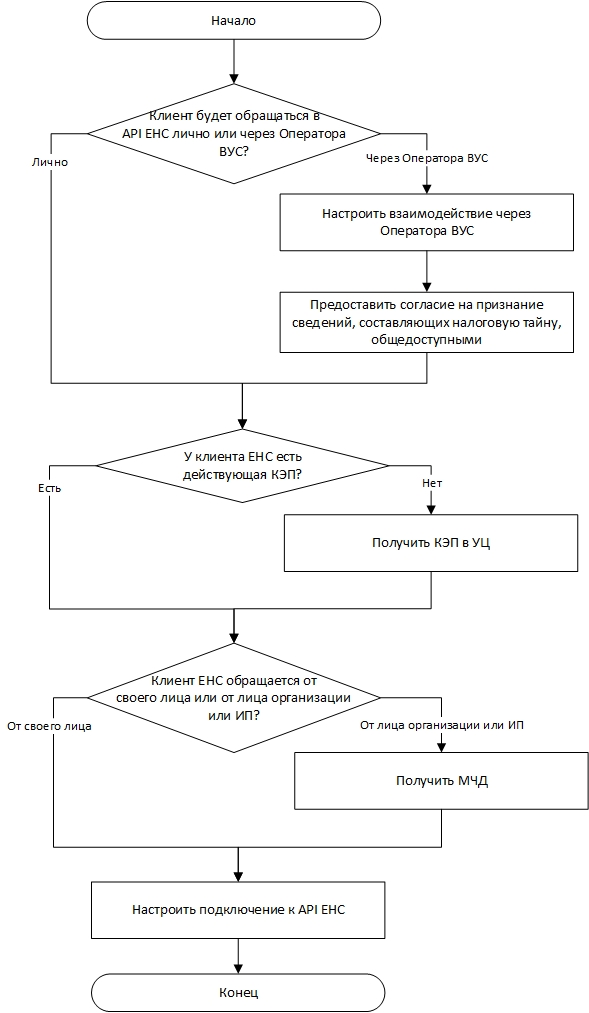 Квалифицированная электронная подписьЧто такое квалифицированная электронная подпись?Квалифицированная электронная подпись (КЭП) - электронная подпись, которая соответствует следующим признакам:Получена в результате криптографического преобразования информации с использованием ключа электронной подписи;Ключ проверки электронной подписи указан в квалифицированном сертификате;Для создания и проверки электронной подписи используются средства электронной подписи, имеющие подтверждение соответствия требованиям, установленным в соответствии с ФЗ № 63-ФЗ от 06.04.2011 «Об электронной подписи».КЭП используется для следующих целей:Подтверждает юридическую силу подписанного документа;Позволяет обнаружить факт внесения изменений в электронный документ после момента его подписания;Помогает определить лицо, подписавшее электронный документ.Получение квалифицированной электронной подписиДля получения КЭП ФЛ необходимо обратиться в удостоверяющий центр, аккредитованный Министерством цифрового развития, связи и массовых коммуникаций Российской Федерации, и предоставить следующие документы:Основной документ, удостоверяющий личность (паспорт);Документ о страховом номере индивидуального лицевого счета (СНИЛС).Руководители организаций (лица, имеющие право действовать от имени ЮЛ без доверенности) и ИП должны руководствоваться порядком получения КЭП, опубликованном на сайте ФНС России.Для этого необходимо предоставить:Основной документ, удостоверяющий личность (паспорт);Документ о страховом номере индивидуального лицевого счета (СНИЛС);Сведения об идентификационном номере налогоплательщика (ИНН) ФЛ и (или) ЮЛ;USB-токен, сертифицированный ФСБ России или ФСТЭК России. Можно предоставить уже использующийся токен, если он имеет действующий сертификат соответствия ФСТЭК или ФСБ России.Машиночитаемая доверенностьЧто такое машиночитаемая доверенность?МЧД – это электронная форма бумажной доверенности, подтверждающей полномочия представителя НП, подписанная КЭП руководителя организации или ИП. МЧД создается и представляется в файле формата XML.Данную доверенность получает НП и передает тому ФЛ, которое будет действовать от имени данного НП.Получение машиночитаемой доверенностиДля получения МЧД необходимо обратиться в УЦ ФНС России. Также оформить МЧД можно на сайте ФНС России с помощью сервиса «Создание и проверка доверенности в электронной форме». Сервис позволяет сформировать МЧД в виде файла, скачать его, и в дальнейшем использовать по назначению.Для оформления МЧД необходимо предоставить следующие данные:Если доверитель – руководитель российской организации, то необходимо предоставить:Наименование и адрес организации;ИНН;ОГРН ЮЛ;КПП;Данные о доверителе (лице, которое действует от имени организации без доверенности):должность;ФИО;ИНН;СНИЛС;дату рождения;Данные о доверенном лице:ФИО;ИНН;ОГРНИП, если доверенным лицом является ИП;СНИЛС;дату рождения;основной документ, удостоверяющий личность (паспорт).Если доверитель - ИП, то необходимо предоставить:ФИО;дату рождения;основной документ, удостоверяющий личность (паспорт);СНИЛС;ИНН;ОГРНИП.Взаимодействие через оператора ВУСДля взаимодействия с API ЕНС через оператора ВУС клиенту необходимо заключить договор на оказание услуг с выбранным оператором, произвести настройку необходимого ПО и (или) оборудования и предоставить согласие на представление налоговым органом сведений о налогоплательщике, составляющих налоговую тайну, иному лицу или признание таких сведений общедоступными.ЮЛ и ИП могут направить данное согласие по ТКС или через личный кабинет. С форматом и порядком представления согласия можно ознакомиться на сайте ФНС России.Версия формата согласия должна быть 5.03.При заполнении согласия налогоплательщика (плательщика страховых взносов) на представление налоговым органом сведений о налогоплательщике (плательщике страховых взносов), составляющих налоговую тайну, иному лицу (оператору) через API ЕНС необходимо указать:ИНН лица, которому НП раскрывает свои сведения;В поле «Код комплекта сведений» указать значение 21001;В поле «Признак представления сведений» указать значение 2.Настройка подключения к API ЕНСДля подключения к API ЕНС клиенту необходимо:Настроить окружение для взаимодействия через протокол TLS с использованием алгоритма ГОСТ или RSA;Пройти аутентификацию для получения токена доступа (сессионного токена) и обратиться к сервису ЕНС.Настройка окруженияДля взаимодействия через протокол TLS с использованием алгоритма RSA необходимо установить следующее ПО:OpenJDK;КриптоПРО JCP v.2.0.42644-81dc08c9 от 2022г.;При помощи штатной панели управления КриптоПРО JCP: `ControlPanel.bat` или `ControlPanel.sh` (в зависимости от ОС), установить в хранилище HDImageStore связку: закрытый ключ и сертификат.Сертификат должен удовлетворять следующим требованиям:В сертификате должен присутствовать атрибут с ИНН;Сертификат должен быть применим для формирования ЭЦП по стандарту ГОСТ 34.10-2012 (256);Количество сертификатов в ЭЦП должно быть не больше одного;Сертификат актуален на момент проверки.Аутентификация и подключение к сервису ЕНСДля обращения к API ЕНС необходимо пройти предварительную аутентификацию, в результате которой получить токен доступа (сессионный токен). Сессионный токен потребуется указывать в специализированном заголовке при обращении к API ЕНС.Прохождение аутентификации:Клиент, пользуясь синхронным сервисом сообщений, на предоставленный ФНС адрес сервиса получения временного ключа направляет HTTP-запрос для получения временного (одноразового) ключа. В ответ возвращается временный (одноразовый) ключ, а также время его деактивации.Клиент, пользуясь синхронным сервисом сообщений, на предоставленный ФНС адрес сервиса аутентификации по цифровой подписи с квалификационным сертификатом направляет HTTP-запрос, передавая полученный временный ключ и подписанное значение временного ключа средствами КЭП (подпись: CAdES-BES, алгоритм: ГОСТ 2012 256) закодированного алгоритмом BASE64. В ответ возвращается токен доступа (сессионный токен) и период его действия.Для обращения к API ЕНС необходимо указывать в специализированном заголовке полученный сессионный токен, закодированный алгоритмом Base64-URL.Доступ к API ЕНСДоступ к API ЕНС осуществляется только по белым IP-адресам. Для получения технической документации и доступа необходимо направить по адресу: utaapi@gnivc.ru с темой письма «Доступ для подключения к API» следующие данные:ИНН;Наименование ЮЛ или ИП;Контактную информацию: ФИО, телефон, e-mail (в домене организации);Перечень белых IP-адресов.Для доступа к API ЕНС используется URL http://dpc.tax.nalog.ru.Термин или сокращениеОписаниеБелый IP-адресIP-адрес, под которым компьютер, ноутбук, планшет, телефон или иное устройство видно и работает в ИнтернетеГОСТГосударственный стандартЕНПЕдиный налоговый платежЕНСЕдиный налоговый счетИПИндивидуальный предпринимательКвалифицированный сертификатЭлектронный документ или документ на бумажном носителе, выданный удостоверяющим центром либо доверенным лицом удостоверяющего центра, соответствующий требованиям, установленным ФЗ «Об электронной подписи» и иными принимаемыми в соответствии с ним нормативными правовыми актами, созданный аккредитованным удостоверяющим центром либо федеральным органом исполнительной власти, уполномоченным в сфере использования электронной подписи, и подтверждающий принадлежность ключа проверки электронной подписи владельцу сертификата ключа проверки электронной подписиКлиент ЕНСФизическое лицо, юридическое лицо или индивидуальный предприниматель, который использует API ЕНС или имеет намерение использовать его для получения информации о состоянии своего единого налогового счета или единого налогового счета того лица-доверителя или той организации-доверителя, доверенным лицом которой он являетсяКлюч электронной подписиУникальная последовательность символов, предназначенная для создания электронной подписиКЭПКвалифицированная электронная подписьМЧДМашиночитаемая доверенностьНПНалогоплательщикОператор ВУСОрганизация, которая обеспечивают юридически значимый электронный документооборот между налогоплательщиком и налоговым органомОСОперационная системаПОПрограммное обеспечениеРФРоссийская ФедерацияСессионный токенЗашифрованная последовательность символов, которая позволяет точно идентифицировать объект и определить уровень его привилегий. Сессионный токен генерируется системой авторизации и привязывается к конкретному сеансу работы, клиенту сети или пакету данныхСредства электронной подписиШифровальные (криптографические) средства, используемые для реализации хотя бы одной из следующих функций: создание электронной подписи, проверка электронной подписи, создание ключа электронной подписи и ключа проверки электронной подписиТКСТелекоммуникационный канал связиУЦУдостоверяющий центрФЗФедеральный законФЛФизическое лицоФНСФедеральная налоговая службаФСБФедеральная служба безопасностиФСТЭКФедеральная служба по техническому и экспортному контролюЮЛЮридическое лицоAPIApplication Programming Interface (программный интерфейс приложения) - интерфейс прикладного программирования, который представляет собой набор готовых классов, процедур, функций, структур и констант, которые предоставляются сервисом для использования во внешних программных продуктахHTTPHyperText Transfer Protocol (протокол передачи гипертекста) - протокол прикладного уровня, предназначенный для передачи данных в интернетеHTTP-заголовокПоле HTTP-запроса или ответа, которое передает дополнительный контекст и метаданные о запросе или ответеHTTP-запросСообщение, которое отправляется клиентом на сервер, чтобы вызвать выполнение некоторых действийIP-адресУникальный адрес, идентифицирующий устройство в интернете или локальной сетиTLSTransport Layer Security (протокол защиты транспортного уровня) - протокол, поддерживающий защищенную передачу данных между клиентом и серверомURLUniform Resource Locator (Унифицированный указатель ресурса) - адрес ресурса в сети ИнтернетXMLeXtensible Markup Language (расширяемый язык разметки) - язык разметки, предназначенный для хранения и передачи данных